DOKUMENPenyusunan Kurikulum Pendidikan TinggiProgram Studi ……...........,  ………………………Nama Ketua Tim	:NIP/NIDN		:Program Studi 		:Fakultas 		:INSTITUT TEKNOLOGI SEPULUH NIPEMBER, Tahun 2020Keterangan: X = Nomor Fakultas (X=1 untuk Fak. Sains dan Analitika Data, X=2 untuk Fak. Tekn Industri dan Rek. Sistem, X=3 untuk Fak. Tek. Sipil, Perenc dan Kebumian, X=4 untuk fak Tekn. Kelautan, X=5 untuk Fak. Tek. Elektro dan Informatika Cerdas) (urutan sesuai dengan Perek 25 tahun 2020)Y = Nomor Departemen (urut dari Departemen sesuai dengan Perek 10/2016)Z = 1 untuk S1, Z = 2 untuk S2, Z = 3 untuk S3DAFTAR ISIDAFTAR ISI	iiKATA PENGANTAR	ivIDENTITAS PROGRAM STUDI	v1	Landasan Kurikulum	11.1	Landasan Filosofis	11.2	Landasan Sosiologis	11.3	Landasan Psikologis	11.4	Landasan Historis	11.5	Landasan Hukum	12	Visi, Misi, dan Tujuan Pendidikan Program Studi	12.1	Visi	12.2	Misi	12.3	Tujuan Pendidikan Program Studi	13	Evaluasi Kurikulum & Tracer Study	13.1	Evaluasi Kurikulum	13.2	Tracer Study	14	Profil Lulusan & Rumusan Capaian Pembelajaran Lulusan (CPL)	24.1	Profil Lulusan	24.2	Perumusan CPL	24.3	Matrik hubungan CPL denagn Profil Lulusan	34.4	Matrik hubungan CPL Prodi dengan Tujuan Pendidikan Program Studi	45	Penentuan Bahan Kajian	55.1	Gambaran Body of Knowledge (BoK)	55.2	Deskripsi Bahan Kajian	56	Pembentukan Mata Kuliah dan Penentuan bobot sks	67	Organisasi mata kuliah program studi	18	Daftar sebaran mata kuliah tiap semester	29	Rencana Pembelajaran Semester (RPS)	111	Pengelolaan Pemebelajaran	412	Penutup	5KATA PENGANTARIDENTITAS PROGRAM STUDILandasan KurikulumUniversitas ValueTuliskan nilai dari ITSLandasan FilosofiTuliskan landasan filosofi / faksafah yang mendasari dalam melaksanakan pendidikan di ProdiUUD 45?Pancasila?Apakah ada landasan filosofi yang lainLandasan HistorisTuliskan sejarah secara singkat tentang Prodi (yang dikaitkan dengan perubahan kurikulum)Landasan HukumTuliskan landasan hukum di dalam penyusunan kurikulum:UU 12 / 2012Permenristekdikti No 44/2015KKNI perPres No 8 / 2012Kebijakan Rektor (Perek no 17 Tahun 2017)dstVisi, Misi, dan Tujuan Pendidikan Visi, Misi dan Tujuan Pendidikan FakultasTuliskan visi FakultasMisi FakultasTujuan Pendidikan FakultasVisi, Misi dan Tujuan Pendidikan DepartemenTuliskan visi DepartemebnMisi DepartemebnTujuan pendidikan  pendidikan DepartemenVisi, Misi dan Tujuan Pendidikan Program StudiTuliskan visi pengembangan keilmuan prodiMisi (bila ada)Tujuan pendidikan prodiVisi Prodi....Misi Prodi...Tujuan ProdiTabel . Tujuan Pendidikan prodiEvaluasi Kurikulum & Tracer Study Evaluasi Kurikulum(Tuliskan hasil evaluasi atas pelaksanaan kurikulum yang ada / kurikulum lama – dan yang akan dikembangkan) Evaluasi ada 2: yaitu evaluasi Formative dan evaluasi summative. Evaluasi Formative tidak selalu berdampak pada perubahan kurikulum, tetapi bisa merubah strategi di dalam operasional kurikulum, sebagai contoh: dalam metode pembelajaran, penambahan / perubahan pada sub bab / sub topik / topik – materi di dalam MK, mengikuti perkembangan IPTEK saat ini)Evaluasi summative: adalah evaluasi yang menyebabkan dirubahnya / dikembangkan nya kurikulum, dan berdampak pada implementasi kurikulum baru.Tracer Study(Tuliskan hasil evaluasi terhadap dampak pada lulusan atas kemampuan mereka akibat operasional kurikulum lama.)Profil Lulusan & Rumusan Capaian Pembelajaran Lulusan (CPL)(Menjelaskan tentang PROFIL lulusan, merumuskan CPL sesuai profil lulusan)Profil Lulusan(Menjelaskan cara memperoleh profil lulusan, Profil Lulusan dan deskripsinya)Tabel 2. Profil Lulusan dan deskripsinyaPerumusan CPL Perumusan CPL sesuai dengan SN DiktiUntuk Prodi yang hanya mempunyai CPL sesuai dengan SN DiktiTabel 3. Capaian Pembeljaran Lulusan Program Studi sesuai SN Dikti Tabel 3 dirubah / direformulasi menjadi CPL yang sesuai dengan kaidah badan standar akreditasi internasional (dalam bentuk table 4 di bawah)Tabel 4. Capaian Pembeljaran Lulusan Program Studi (sebagai hasil reformulasi CPL table 3)Berikan tanda V sebagai bentuk kesesuaian / pemenuhan atas CPL (sesuai SN Dikti) dengan CPL hasil reformulasiTabel 5. Matriks kesesuaian CPL (sesuai dengan SN Dikti) dengan CPL (hasil reformulasi)Matrik hubungan CPL denagn Profil LulusanTabel 6. Matrik hubungan Profil & CPL ProdiMatrik hubungan CPL Prodi dengan Tujuan Pendidikan Program StudiTabel 7. Matrik hubungan CPL Prodi & Tujuan Pendidikan Program StudiPenentuan Bahan KajianGambaran Body of Knowledge (BoK)(Tuliskan/gambarkan cabang/bidang ilmu yang dikembangkan di program Studi sebagai dasar penentuan bahan kajian)1.2.3.....Tabel 7. Bahan kajian berdasarkan CPL ProdiDeskripsi Bahan KajianTabel 8. Bahan Kajian (BK)Pembentukan Mata Kuliah dan Penentuan bobot sksMata kuliah dibentuk berdasarkan Capaian Pembelajaran (CPL) yang dibebankan pada mata kuliah dan bahan kajian yang sesuai dengan CPL tsb. Pembentukan nya dapat menggunakan pola matrik sebagai berikut:Tabel 9. Matrik CPL dan Mata kuliah Baru**)(berikan tanda  pada setiap CPL yg dibebankan pada MK: (1) Usahakan setiap MK dibebani oleh paling sedikit satu butir dari setiap CPL. (2) Butir CPL harus habis dibebankan pada mata kuliah (MK). (3) Usahakan setiap MK dibebani tidak lebih dari 5 butir CPL).**) Gunakan MS ExelOrganisasi mata kuliah program studi Tabel 11. Matrik Organisasi Mata Kuliah Program StudiCatatan:Mata Kuliah Wajib Umum Nasional (MKWU) minimal 2 sks:a. Agama;  b. Pancasila;  c. Kewarganegaraan; dan  d. Bahasa Indonesia.Daftar sebaran mata kuliah tiap semesterTabel 12. Daftar Mata kuliah semester-ITabel 13. Daftar Mata kuliah semester-IIdst….Rencana Pembelajaran Semester (RPS)Dokumen Rencana Pembelajaran Semester, didokumentasikan secara sendiri untuk seluruh MKCatatan :   Capaian Pembelajaran Lulusan PRODI (CPL-PRODI) adalah kemampuan yang dimiliki oleh setiap lulusan PRODI yang merupakan internalisasi dari sikap, penguasaan pengetahuan dan ketrampilan sesuai dengan jenjang prodinya yang diperoleh melalui proses pembelajaran.CPL yang dibebankan pada mata kuliah adalah beberapa capaian pembelajaran lulusan program studi (CPL-PRODI) yang digunakan untuk pembentukan/pengembangan sebuah mata kuliah yang terdiri dari aspek sikap, ketrampulan umum, ketrampilan khusus dan pengetahuan.CP Mata kuliah (CPMK) adalah kemampuan yang dijabarkan secara spesifik dari CPL yang dibebankan pada mata kuliah, dan bersifat spesifik terhadap bahan kajian atau materi pembelajaran mata kuliah tersebut.Sub-CP Mata kuliah (Sub-CPMK) adalah kemampuan yang dijabarkan secara spesifik dari CPMK yang dapat diukur atau diamati dan merupakan kemampuan akhir yang direncanakan pada tiap tahap pembelajaran, dan bersifat spesifik terhadap materi pembelajaran mata kuliah tersebut.Indikator penilaian kemampuan dalam proses maupun hasil belajar mahasiswa adalah pernyataan spesifik dan terukur yang mengidentifikasi kemampuan atau kinerja hasil belajar mahasiswa yang disertai bukti-bukti.Kreteria Penilaian adalah patokan yang digunakan sebagai ukuran atau tolok ukur ketercapaian pembelajaran dalam penilaian berdasarkan indikator-indikator yang telah ditetapkan. Kreteria penilaian merupakan pedoman bagi penilai agar penilaian konsisten dan tidak bias. Kreteria dapat berupa kuantitatif ataupun kualitatif.Bentuk penilaian: tes dan non-tes.Bentuk pembelajaran: Kuliah, Responsi, Tutorial, Seminar atau yang setara, Praktikum, Praktik Studio, Praktik Bengkel, Praktik Lapangan, Penelitian, Pengabdian Kepada Masyarakat dan/atau bentuk pembelajaran lain yang setara.Metode Pembelajaran: Small Group Discussion, Role-Play & Simulation, Discovery Learning, Self-Directed Learning, Cooperative Learning, Collaborative Learning, Contextual Learning, Project Based Learning, dan metode lainnya yg setara.Materi Pembelajaran adalah rincian atau uraian dari bahan kajian yg dapat disajikan dalam bentuk beberapa pokok dan sub-pokok bahasan.Bobot penilaian adalah prosentasi penilaian terhadap setiap pencapaian sub-CPMK yang besarnya proposional dengan tingkat kesulitan pencapaian sub-CPMK tsb., dan totalnya 100%.TM=Tatap Muka, PT=Penugasan terstruktur, BM=Belajar mandiri.Pengelolaan Pembelajaran (Jelaskan pengelolaan pelaksanaan kurikulum dan pembelajaran mengacu pada standar pengelolaan yg terdapat pada pasal 38-39 Permenristekdikti No. 44 Tahun 2015, dan sesuaikan dengan kekhasan masing-masing program studi dan perguruan tinggi.)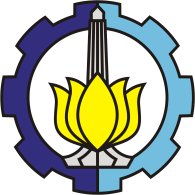 INSTITUT TEKNOLOGI SEPULUH NOPEMBERKampus ITS, Jl. Raya ITS, Keputih Sikolilo, Surabaya, 60111Telpon (031) 5994251 URL www.its.ac.idNomer:2.3.2.3.X.Y.ZDOKUMEN KURIKULUMRevisi: …Halaman : …ProsesPenanggung JawabPenanggung JawabPenanggung JawabTanggalProsesNamaJabatanTanda tanganTanggalPerumusPemeriksaPersetujuanPenetapanPengendalian1Nama Perguruan Tinggi (PT)INSTITUT TEKNOLOGI SEPULUH NOPEMBER2Fakultas3Departemen4Program Studi5Status Akreditasi6Jumlah Mahasiswa7Jumlah Dosen8Alamat Prodi9Telp10Web PRODI/PTNoKode Tujuan Pend. prodiDeskripsi Tujuan Pendidikan Prodi1TP12TP23…NoProfil LulusanDeskripsi Profil Lulusan1PL-12PL-23…NoDeskripsi Capaian Pembelajaran Lulusan (CPL)ASPEK SIKAPASPEK SIKAPS1S2…S…ASPEK KETRAMILAN UMUMASPEK KETRAMILAN UMUMKU1KU2….ASPEK KETRAMPILAN KHUSUSASPEK KETRAMPILAN KHUSUSKK1KK2…ASPEK PENGETAHUANASPEK PENGETAHUANP1P2…NoDeskripsi Capaian Pembelajaran Lulusan (CPL)A / CPL 1B / CPL 2dstCPLAB……………CPL (SN Dikti)S1VS2V…KU1KU2VVV….KK1VVKK2VV…P1P2…VVVDeskripsi CPL ProdiDeskripsi CPL ProdiPL1PL2…..PLnABC………CPL ProdiCPL ProdiTP1TP2…..TPnABCDeskripsi CPL ProdiDeskripsi CPL ProdiBahan KajianAB…No/KodeBahan Kajian (BK)Deskripsi Bahan KajianNoMKCPLCPLCPLCPLCPLCPLCPLCPLCPLCPLCPLCPLNoMKABC…Semester-1Semester-1Semester-1Semester-1Semester-1Semester-1Semester-1Semester-1Semester-1Semester-1Semester-1Semester-1Semester-1Semester-11MK12MK2….Semester-2Semester-2Semester-2Semester-2Semester-2Semester-2Semester-2Semester-2Semester-2Semester-2Semester-2Semester-2Semester-2Semester-2Semester-3Semester-3Semester-3Semester-3Semester-3Semester-3Semester-3Semester-3Semester-3Semester-3Semester-3Semester-3Semester-3Semester-3Semester-4Semester-4Semester-4Semester-4Semester-4Semester-4Semester-4Semester-4Semester-4Semester-4Semester-4Semester-4Semester-4Semester-4Semester-5Semester-5Semester-5Semester-5Semester-5Semester-5Semester-5Semester-5Semester-5Semester-5Semester-5Semester-5Semester-5Semester-5Semester-6Semester-6Semester-6Semester-6Semester-6Semester-6Semester-6Semester-6Semester-6Semester-6Semester-6Semester-6Semester-6Semester-6Semester-7Semester-7Semester-7Semester-7Semester-7Semester-7Semester-7Semester-7Semester-7Semester-7Semester-7Semester-7Semester-7Semester-7Semester-8Semester-8Semester-8Semester-8Semester-8Semester-8Semester-8Semester-8Semester-8Semester-8Semester-8Semester-8Semester-8Semester-8SmtsksJlm MKKELOMPOK MATA KULIAH PROGRAM SARJANA / D4KELOMPOK MATA KULIAH PROGRAM SARJANA / D4KELOMPOK MATA KULIAH PROGRAM SARJANA / D4KELOMPOK MATA KULIAH PROGRAM SARJANA / D4KELOMPOK MATA KULIAH PROGRAM SARJANA / D4KELOMPOK MATA KULIAH PROGRAM SARJANA / D4KELOMPOK MATA KULIAH PROGRAM SARJANA / D4SmtsksJlm MKMK WajibMK WajibMK WajibMK WajibMK WajibMK PilihanMKWUNVIIIVIIVIVIVBhs IndonesiaIIIKewarganegaraanIIPancasilaIAgamaTotal144SEMESTER ISEMESTER ISEMESTER ISEMESTER ISEMESTER ISEMESTER ISEMESTER INoKode MKMata Kuliah (MK)Bobot sksBobot sksBobot sksBobot sksNoKode MKTeoriPraktikumPraktekJumlah12345…Jumlah Beban Studi Semester IJumlah Beban Studi Semester IJumlah Beban Studi Semester ISEMESTER IISEMESTER IISEMESTER IISEMESTER IISEMESTER IISEMESTER IISEMESTER IINoKode MKMata Kuliah (MK)Bobot sksBobot sksBobot sksBobot sksNoKode MKTeoriPraktikumPraktekJumlah12345…Jumlah Beban Studi Semester IIJumlah Beban Studi Semester IIJumlah Beban Studi Semester IILOGOLOGONAMA PERGURUAN TINGGI, FAKULTAS, PRODINAMA PERGURUAN TINGGI, FAKULTAS, PRODINAMA PERGURUAN TINGGI, FAKULTAS, PRODINAMA PERGURUAN TINGGI, FAKULTAS, PRODINAMA PERGURUAN TINGGI, FAKULTAS, PRODINAMA PERGURUAN TINGGI, FAKULTAS, PRODINAMA PERGURUAN TINGGI, FAKULTAS, PRODINAMA PERGURUAN TINGGI, FAKULTAS, PRODINAMA PERGURUAN TINGGI, FAKULTAS, PRODINAMA PERGURUAN TINGGI, FAKULTAS, PRODINAMA PERGURUAN TINGGI, FAKULTAS, PRODINAMA PERGURUAN TINGGI, FAKULTAS, PRODIKode DokumenKode DokumenRENCANA PEMBELAJARAN SEMESTERRENCANA PEMBELAJARAN SEMESTERRENCANA PEMBELAJARAN SEMESTERRENCANA PEMBELAJARAN SEMESTERRENCANA PEMBELAJARAN SEMESTERRENCANA PEMBELAJARAN SEMESTERRENCANA PEMBELAJARAN SEMESTERRENCANA PEMBELAJARAN SEMESTERRENCANA PEMBELAJARAN SEMESTERRENCANA PEMBELAJARAN SEMESTERRENCANA PEMBELAJARAN SEMESTERRENCANA PEMBELAJARAN SEMESTERRENCANA PEMBELAJARAN SEMESTERRENCANA PEMBELAJARAN SEMESTERRENCANA PEMBELAJARAN SEMESTERRENCANA PEMBELAJARAN SEMESTERMATA KULIAH (MK)MATA KULIAH (MK)MATA KULIAH (MK)MATA KULIAH (MK)KODEKODERumpun MKRumpun MKRumpun MKRumpun MKRumpun MKBOBOT (sks)BOBOT (sks)SEMESTERTgl PenyusunanTgl PenyusunanT=?P=?15 Mei 20195 Mei 2019OTORISASIOTORISASIOTORISASIOTORISASIPengembang RPSPengembang RPSPengembang RPSPengembang RPSKoordinator RMKKoordinator RMKKoordinator RMKKoordinator RMKKoordinator RMKKetua PRODIKetua PRODIKetua PRODIOTORISASIOTORISASIOTORISASIOTORISASICapaian Pembelajaran (CP)Capaian Pembelajaran (CP)CPL-PRODI  yang dibebankan pada MK       CPL-PRODI  yang dibebankan pada MK       CPL-PRODI  yang dibebankan pada MK       CPL-PRODI  yang dibebankan pada MK       CPL-PRODI  yang dibebankan pada MK       CPL-PRODI  yang dibebankan pada MK       Capaian Pembelajaran (CP)Capaian Pembelajaran (CP)CPL1Tuliskan beberapa butir CPL Prodi yang dibebankan pada mata kuliah mencakup ranah Sikap (S), Ketrampilan Umum (KU), Ketrampilan Khusus(KK) dan Pengetahuan(P)Tuliskan beberapa butir CPL Prodi yang dibebankan pada mata kuliah mencakup ranah Sikap (S), Ketrampilan Umum (KU), Ketrampilan Khusus(KK) dan Pengetahuan(P)Tuliskan beberapa butir CPL Prodi yang dibebankan pada mata kuliah mencakup ranah Sikap (S), Ketrampilan Umum (KU), Ketrampilan Khusus(KK) dan Pengetahuan(P)Tuliskan beberapa butir CPL Prodi yang dibebankan pada mata kuliah mencakup ranah Sikap (S), Ketrampilan Umum (KU), Ketrampilan Khusus(KK) dan Pengetahuan(P)Tuliskan beberapa butir CPL Prodi yang dibebankan pada mata kuliah mencakup ranah Sikap (S), Ketrampilan Umum (KU), Ketrampilan Khusus(KK) dan Pengetahuan(P)Tuliskan beberapa butir CPL Prodi yang dibebankan pada mata kuliah mencakup ranah Sikap (S), Ketrampilan Umum (KU), Ketrampilan Khusus(KK) dan Pengetahuan(P)Tuliskan beberapa butir CPL Prodi yang dibebankan pada mata kuliah mencakup ranah Sikap (S), Ketrampilan Umum (KU), Ketrampilan Khusus(KK) dan Pengetahuan(P)Tuliskan beberapa butir CPL Prodi yang dibebankan pada mata kuliah mencakup ranah Sikap (S), Ketrampilan Umum (KU), Ketrampilan Khusus(KK) dan Pengetahuan(P)Tuliskan beberapa butir CPL Prodi yang dibebankan pada mata kuliah mencakup ranah Sikap (S), Ketrampilan Umum (KU), Ketrampilan Khusus(KK) dan Pengetahuan(P)Tuliskan beberapa butir CPL Prodi yang dibebankan pada mata kuliah mencakup ranah Sikap (S), Ketrampilan Umum (KU), Ketrampilan Khusus(KK) dan Pengetahuan(P)Tuliskan beberapa butir CPL Prodi yang dibebankan pada mata kuliah mencakup ranah Sikap (S), Ketrampilan Umum (KU), Ketrampilan Khusus(KK) dan Pengetahuan(P)Tuliskan beberapa butir CPL Prodi yang dibebankan pada mata kuliah mencakup ranah Sikap (S), Ketrampilan Umum (KU), Ketrampilan Khusus(KK) dan Pengetahuan(P)Tuliskan beberapa butir CPL Prodi yang dibebankan pada mata kuliah mencakup ranah Sikap (S), Ketrampilan Umum (KU), Ketrampilan Khusus(KK) dan Pengetahuan(P)Capaian Pembelajaran (CP)Capaian Pembelajaran (CP)CPL2…….…….…….…….…….…….…….…….…….…….…….…….…….Capaian Pembelajaran (CP)Capaian Pembelajaran (CP)dst….….….….….….….….….….….….….Capaian Pembelajaran (CP)Capaian Pembelajaran (CP)Capaian Pembelajaran Mata Kuliah (CPMK)Capaian Pembelajaran Mata Kuliah (CPMK)Capaian Pembelajaran Mata Kuliah (CPMK)Capaian Pembelajaran Mata Kuliah (CPMK)Capaian Pembelajaran Mata Kuliah (CPMK)Capaian Pembelajaran Mata Kuliah (CPMK)Capaian Pembelajaran (CP)Capaian Pembelajaran (CP)CPMK1CPMK merupakan turunan/uraian spesifik dari CPL-PRODI yg berkaiatan dengan mata kuliah iniCPMK merupakan turunan/uraian spesifik dari CPL-PRODI yg berkaiatan dengan mata kuliah iniCPMK merupakan turunan/uraian spesifik dari CPL-PRODI yg berkaiatan dengan mata kuliah iniCPMK merupakan turunan/uraian spesifik dari CPL-PRODI yg berkaiatan dengan mata kuliah iniCPMK merupakan turunan/uraian spesifik dari CPL-PRODI yg berkaiatan dengan mata kuliah iniCPMK merupakan turunan/uraian spesifik dari CPL-PRODI yg berkaiatan dengan mata kuliah iniCPMK merupakan turunan/uraian spesifik dari CPL-PRODI yg berkaiatan dengan mata kuliah iniCPMK merupakan turunan/uraian spesifik dari CPL-PRODI yg berkaiatan dengan mata kuliah iniCPMK merupakan turunan/uraian spesifik dari CPL-PRODI yg berkaiatan dengan mata kuliah iniCPMK merupakan turunan/uraian spesifik dari CPL-PRODI yg berkaiatan dengan mata kuliah iniCPMK merupakan turunan/uraian spesifik dari CPL-PRODI yg berkaiatan dengan mata kuliah iniCPMK merupakan turunan/uraian spesifik dari CPL-PRODI yg berkaiatan dengan mata kuliah iniCPMK merupakan turunan/uraian spesifik dari CPL-PRODI yg berkaiatan dengan mata kuliah iniCapaian Pembelajaran (CP)Capaian Pembelajaran (CP)CPMK2….….….….….….….….….….….….….Capaian Pembelajaran (CP)Capaian Pembelajaran (CP)dst….….….….….….….….….….….….….Capaian Pembelajaran (CP)Capaian Pembelajaran (CP)Kemampuan akhir tiap tahapan belajar (Sub-CPMK)Kemampuan akhir tiap tahapan belajar (Sub-CPMK)Kemampuan akhir tiap tahapan belajar (Sub-CPMK)Kemampuan akhir tiap tahapan belajar (Sub-CPMK)Kemampuan akhir tiap tahapan belajar (Sub-CPMK)Kemampuan akhir tiap tahapan belajar (Sub-CPMK)Kemampuan akhir tiap tahapan belajar (Sub-CPMK)Capaian Pembelajaran (CP)Capaian Pembelajaran (CP)Sub-CPMK1…..…..…..…..…..…..…..…..…..…..…..…..…..Capaian Pembelajaran (CP)Capaian Pembelajaran (CP)Sub-CPMK2…..…..…..…..…..…..…..…..…..…..…..…..…..Capaian Pembelajaran (CP)Capaian Pembelajaran (CP)dst…..…..…..…..…..…..…..…..…..…..…..…..…..Matrik CPL – Sub CP MKMatrik CPL – Sub CP MKMatrik CPL – Sub CP MKMatrik CPL – Sub CP MKMatrik CPL – Sub CP MKMatrik CPL – Sub CP MKMatrik CPL – Sub CP MKMatrik CPL – Sub CP MKMatrik CPL – Sub CP MKMatrik CPL – Sub CP MKMatrik CPL – Sub CP MKMatrik CPL – Sub CP MKMatrik CPL – Sub CP MKDeskripsi Singkat MKDeskripsi Singkat MKTuliskan relevansi & cakupan materi/bahan kajian sesuai dengan matakuliah ini dan sesuai dengan Sub-CPMKTuliskan relevansi & cakupan materi/bahan kajian sesuai dengan matakuliah ini dan sesuai dengan Sub-CPMKTuliskan relevansi & cakupan materi/bahan kajian sesuai dengan matakuliah ini dan sesuai dengan Sub-CPMKTuliskan relevansi & cakupan materi/bahan kajian sesuai dengan matakuliah ini dan sesuai dengan Sub-CPMKTuliskan relevansi & cakupan materi/bahan kajian sesuai dengan matakuliah ini dan sesuai dengan Sub-CPMKTuliskan relevansi & cakupan materi/bahan kajian sesuai dengan matakuliah ini dan sesuai dengan Sub-CPMKTuliskan relevansi & cakupan materi/bahan kajian sesuai dengan matakuliah ini dan sesuai dengan Sub-CPMKTuliskan relevansi & cakupan materi/bahan kajian sesuai dengan matakuliah ini dan sesuai dengan Sub-CPMKTuliskan relevansi & cakupan materi/bahan kajian sesuai dengan matakuliah ini dan sesuai dengan Sub-CPMKTuliskan relevansi & cakupan materi/bahan kajian sesuai dengan matakuliah ini dan sesuai dengan Sub-CPMKTuliskan relevansi & cakupan materi/bahan kajian sesuai dengan matakuliah ini dan sesuai dengan Sub-CPMKTuliskan relevansi & cakupan materi/bahan kajian sesuai dengan matakuliah ini dan sesuai dengan Sub-CPMKTuliskan relevansi & cakupan materi/bahan kajian sesuai dengan matakuliah ini dan sesuai dengan Sub-CPMKTuliskan relevansi & cakupan materi/bahan kajian sesuai dengan matakuliah ini dan sesuai dengan Sub-CPMKBahan Kajian: Materi PembelajaranBahan Kajian: Materi PembelajaranTuliskan bahan kajian dan dijabarkan dalam materi pembelajaran dalam pokok-pokok bahasan yang akan dipelajari oleh mahasiswa sesuai dengan Sub-CPMK tersebut di atas.Tuliskan bahan kajian dan dijabarkan dalam materi pembelajaran dalam pokok-pokok bahasan yang akan dipelajari oleh mahasiswa sesuai dengan Sub-CPMK tersebut di atas.Tuliskan bahan kajian dan dijabarkan dalam materi pembelajaran dalam pokok-pokok bahasan yang akan dipelajari oleh mahasiswa sesuai dengan Sub-CPMK tersebut di atas.Tuliskan bahan kajian dan dijabarkan dalam materi pembelajaran dalam pokok-pokok bahasan yang akan dipelajari oleh mahasiswa sesuai dengan Sub-CPMK tersebut di atas.Tuliskan bahan kajian dan dijabarkan dalam materi pembelajaran dalam pokok-pokok bahasan yang akan dipelajari oleh mahasiswa sesuai dengan Sub-CPMK tersebut di atas.Tuliskan bahan kajian dan dijabarkan dalam materi pembelajaran dalam pokok-pokok bahasan yang akan dipelajari oleh mahasiswa sesuai dengan Sub-CPMK tersebut di atas.Tuliskan bahan kajian dan dijabarkan dalam materi pembelajaran dalam pokok-pokok bahasan yang akan dipelajari oleh mahasiswa sesuai dengan Sub-CPMK tersebut di atas.Tuliskan bahan kajian dan dijabarkan dalam materi pembelajaran dalam pokok-pokok bahasan yang akan dipelajari oleh mahasiswa sesuai dengan Sub-CPMK tersebut di atas.Tuliskan bahan kajian dan dijabarkan dalam materi pembelajaran dalam pokok-pokok bahasan yang akan dipelajari oleh mahasiswa sesuai dengan Sub-CPMK tersebut di atas.Tuliskan bahan kajian dan dijabarkan dalam materi pembelajaran dalam pokok-pokok bahasan yang akan dipelajari oleh mahasiswa sesuai dengan Sub-CPMK tersebut di atas.Tuliskan bahan kajian dan dijabarkan dalam materi pembelajaran dalam pokok-pokok bahasan yang akan dipelajari oleh mahasiswa sesuai dengan Sub-CPMK tersebut di atas.Tuliskan bahan kajian dan dijabarkan dalam materi pembelajaran dalam pokok-pokok bahasan yang akan dipelajari oleh mahasiswa sesuai dengan Sub-CPMK tersebut di atas.Tuliskan bahan kajian dan dijabarkan dalam materi pembelajaran dalam pokok-pokok bahasan yang akan dipelajari oleh mahasiswa sesuai dengan Sub-CPMK tersebut di atas.Tuliskan bahan kajian dan dijabarkan dalam materi pembelajaran dalam pokok-pokok bahasan yang akan dipelajari oleh mahasiswa sesuai dengan Sub-CPMK tersebut di atas.PustakaPustakaUtama :Utama :PustakaPustakaTuliskan pustaka utama yang digunakan, termasuk bahan ajar yang disusun oleh dosen pengampu MK ini.Tuliskan pustaka utama yang digunakan, termasuk bahan ajar yang disusun oleh dosen pengampu MK ini.Tuliskan pustaka utama yang digunakan, termasuk bahan ajar yang disusun oleh dosen pengampu MK ini.Tuliskan pustaka utama yang digunakan, termasuk bahan ajar yang disusun oleh dosen pengampu MK ini.Tuliskan pustaka utama yang digunakan, termasuk bahan ajar yang disusun oleh dosen pengampu MK ini.Tuliskan pustaka utama yang digunakan, termasuk bahan ajar yang disusun oleh dosen pengampu MK ini.Tuliskan pustaka utama yang digunakan, termasuk bahan ajar yang disusun oleh dosen pengampu MK ini.Tuliskan pustaka utama yang digunakan, termasuk bahan ajar yang disusun oleh dosen pengampu MK ini.Tuliskan pustaka utama yang digunakan, termasuk bahan ajar yang disusun oleh dosen pengampu MK ini.Tuliskan pustaka utama yang digunakan, termasuk bahan ajar yang disusun oleh dosen pengampu MK ini.Tuliskan pustaka utama yang digunakan, termasuk bahan ajar yang disusun oleh dosen pengampu MK ini.Tuliskan pustaka utama yang digunakan, termasuk bahan ajar yang disusun oleh dosen pengampu MK ini.Tuliskan pustaka utama yang digunakan, termasuk bahan ajar yang disusun oleh dosen pengampu MK ini.Tuliskan pustaka utama yang digunakan, termasuk bahan ajar yang disusun oleh dosen pengampu MK ini.PustakaPustakaPendukung :Pendukung :PustakaPustakaTuliskan pustaka pendukung jika ada, sebagai pengayaan literasiTuliskan pustaka pendukung jika ada, sebagai pengayaan literasiTuliskan pustaka pendukung jika ada, sebagai pengayaan literasiTuliskan pustaka pendukung jika ada, sebagai pengayaan literasiTuliskan pustaka pendukung jika ada, sebagai pengayaan literasiTuliskan pustaka pendukung jika ada, sebagai pengayaan literasiTuliskan pustaka pendukung jika ada, sebagai pengayaan literasiTuliskan pustaka pendukung jika ada, sebagai pengayaan literasiTuliskan pustaka pendukung jika ada, sebagai pengayaan literasiTuliskan pustaka pendukung jika ada, sebagai pengayaan literasiTuliskan pustaka pendukung jika ada, sebagai pengayaan literasiTuliskan pustaka pendukung jika ada, sebagai pengayaan literasiTuliskan pustaka pendukung jika ada, sebagai pengayaan literasiTuliskan pustaka pendukung jika ada, sebagai pengayaan literasiDosen PengampuDosen PengampuTuliskan nama dosen atau tim dosen pengampu mata kuliahTuliskan nama dosen atau tim dosen pengampu mata kuliahTuliskan nama dosen atau tim dosen pengampu mata kuliahTuliskan nama dosen atau tim dosen pengampu mata kuliahTuliskan nama dosen atau tim dosen pengampu mata kuliahTuliskan nama dosen atau tim dosen pengampu mata kuliahTuliskan nama dosen atau tim dosen pengampu mata kuliahTuliskan nama dosen atau tim dosen pengampu mata kuliahTuliskan nama dosen atau tim dosen pengampu mata kuliahTuliskan nama dosen atau tim dosen pengampu mata kuliahTuliskan nama dosen atau tim dosen pengampu mata kuliahTuliskan nama dosen atau tim dosen pengampu mata kuliahTuliskan nama dosen atau tim dosen pengampu mata kuliahTuliskan nama dosen atau tim dosen pengampu mata kuliahMatakuliah syaratMatakuliah syaratTuliskan mata kuliah prasyarat, jika adaTuliskan mata kuliah prasyarat, jika adaTuliskan mata kuliah prasyarat, jika adaTuliskan mata kuliah prasyarat, jika adaTuliskan mata kuliah prasyarat, jika adaTuliskan mata kuliah prasyarat, jika adaTuliskan mata kuliah prasyarat, jika adaTuliskan mata kuliah prasyarat, jika adaTuliskan mata kuliah prasyarat, jika adaTuliskan mata kuliah prasyarat, jika adaTuliskan mata kuliah prasyarat, jika adaTuliskan mata kuliah prasyarat, jika adaTuliskan mata kuliah prasyarat, jika adaTuliskan mata kuliah prasyarat, jika adaMg Ke-Kemampuan akhir tiap tahapan belajar (Sub-CPMK)Kemampuan akhir tiap tahapan belajar (Sub-CPMK)PenilaianPenilaianPenilaianPenilaianBantuk Pembelajaran,Metode Pembelajaran, Penugasan Mahasiswa, [ Estimasi Waktu]Bantuk Pembelajaran,Metode Pembelajaran, Penugasan Mahasiswa, [ Estimasi Waktu]Bantuk Pembelajaran,Metode Pembelajaran, Penugasan Mahasiswa, [ Estimasi Waktu]Bantuk Pembelajaran,Metode Pembelajaran, Penugasan Mahasiswa, [ Estimasi Waktu]Bantuk Pembelajaran,Metode Pembelajaran, Penugasan Mahasiswa, [ Estimasi Waktu]Bantuk Pembelajaran,Metode Pembelajaran, Penugasan Mahasiswa, [ Estimasi Waktu]Materi Pembelajaran[ Pustaka ]Materi Pembelajaran[ Pustaka ]Bobot Penilaian (%)Mg Ke-Kemampuan akhir tiap tahapan belajar (Sub-CPMK)Kemampuan akhir tiap tahapan belajar (Sub-CPMK)IndikatorIndikatorKriteria & BentukKriteria & BentukLuring (offline)Luring (offline)Luring (offline)Daring (online)Daring (online)Daring (online)Materi Pembelajaran[ Pustaka ]Materi Pembelajaran[ Pustaka ]Bobot Penilaian (%)(1)(2)(2)(3)(3)(4)(4)(5)(5)(5)(6)(6)(6)(7)(7)(8)12…8Evaluasi Tengah Semester / Ujian Tengan SemesterEvaluasi Tengah Semester / Ujian Tengan SemesterEvaluasi Tengah Semester / Ujian Tengan SemesterEvaluasi Tengah Semester / Ujian Tengan SemesterEvaluasi Tengah Semester / Ujian Tengan SemesterEvaluasi Tengah Semester / Ujian Tengan SemesterEvaluasi Tengah Semester / Ujian Tengan SemesterEvaluasi Tengah Semester / Ujian Tengan SemesterEvaluasi Tengah Semester / Ujian Tengan SemesterEvaluasi Tengah Semester / Ujian Tengan SemesterEvaluasi Tengah Semester / Ujian Tengan SemesterEvaluasi Tengah Semester / Ujian Tengan SemesterEvaluasi Tengah Semester / Ujian Tengan SemesterEvaluasi Tengah Semester / Ujian Tengan Semester9…16Evaluasi Akhir Semester / Ujian Akhir SemesterEvaluasi Akhir Semester / Ujian Akhir SemesterEvaluasi Akhir Semester / Ujian Akhir SemesterEvaluasi Akhir Semester / Ujian Akhir SemesterEvaluasi Akhir Semester / Ujian Akhir SemesterEvaluasi Akhir Semester / Ujian Akhir SemesterEvaluasi Akhir Semester / Ujian Akhir SemesterEvaluasi Akhir Semester / Ujian Akhir SemesterEvaluasi Akhir Semester / Ujian Akhir SemesterEvaluasi Akhir Semester / Ujian Akhir SemesterEvaluasi Akhir Semester / Ujian Akhir SemesterEvaluasi Akhir Semester / Ujian Akhir SemesterEvaluasi Akhir Semester / Ujian Akhir SemesterEvaluasi Akhir Semester / Ujian Akhir Semester